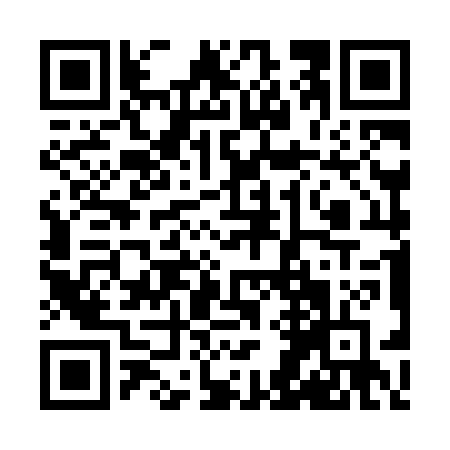 Prayer times for South Wallingford, Vermont, USAMon 1 Jul 2024 - Wed 31 Jul 2024High Latitude Method: Angle Based RulePrayer Calculation Method: Islamic Society of North AmericaAsar Calculation Method: ShafiPrayer times provided by https://www.salahtimes.comDateDayFajrSunriseDhuhrAsrMaghribIsha1Mon3:275:1612:565:028:3610:242Tue3:285:1612:565:028:3610:243Wed3:295:1712:565:028:3610:234Thu3:305:1712:575:028:3610:235Fri3:315:1812:575:028:3510:226Sat3:325:1912:575:028:3510:217Sun3:335:1912:575:028:3510:218Mon3:345:2012:575:028:3410:209Tue3:355:2112:575:028:3410:1910Wed3:365:2212:575:028:3310:1811Thu3:375:2212:585:028:3310:1712Fri3:395:2312:585:028:3210:1613Sat3:405:2412:585:028:3110:1514Sun3:415:2512:585:028:3110:1415Mon3:425:2612:585:018:3010:1316Tue3:445:2712:585:018:2910:1217Wed3:455:2712:585:018:2910:1118Thu3:465:2812:585:018:2810:0919Fri3:485:2912:585:018:2710:0820Sat3:495:3012:585:018:2610:0721Sun3:515:3112:585:008:2510:0522Mon3:525:3212:585:008:2410:0423Tue3:545:3312:595:008:2310:0324Wed3:555:3412:595:008:2210:0125Thu3:575:3512:594:598:2110:0026Fri3:585:3612:594:598:209:5827Sat4:005:3712:594:598:199:5728Sun4:015:3812:584:588:189:5529Mon4:035:3912:584:588:179:5330Tue4:045:4012:584:578:169:5231Wed4:065:4112:584:578:159:50